АДМИНИСТРАЦИЯ                                   	В соответствии с Федеральными законами от 27.07.2010 №210-ФЗ «Об организации предоставления государственных и муниципальных услуг», от 29.12.2012 №273-Ф3 «Об образовании в Российской Федерации: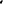 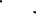 1. Признать утратившим силу  постановления администрации Соль-Илецкого городского округа от  30.06.2016 № 2001-п «Об утверждении административного регламента по предоставлению информации о текущей успеваемости обучающегося, ведения электронного дневника и электронного журнала успеваемости»,  от  30.06.2016№ 1998-п «Об утверждении административного регламента по предоставлению муниципальной услуги  «Предоставление информации о порядке проведения государственной итоговой аттестации обучающихся, освоивших основные и дополнительные общеобразовательные программы  (за исключением дошкольных)», от  30.06.2016  № 2000-п «Об утверждении административного регламента по предоставлению муниципальной услуги «Предоставление информации об организации общедоступного и бесплатного дошкольного, начального общего, основного общего, среднего общего образования, а также дополнительного образования в образовательных учреждениях, на территории муниципального образования Соль-Илецкий городской округ Оренбургской области».2. Контроль за исполнением настоящего постановления возложить на заместителя главы администрации Соль-Илецкого городского округа по социальным вопросам  Чернову О.В.3.Постановление вступает в силу после его официального опубликования (обнародования).Глава муниципального образованияСоль-Илецкий городской округ	                                           А.А. КузьминРазослано: в прокуратуру, организационный отдел, Управление образования, МАУ «МФЦ»МУНИЦИПАЛЬНОГО
ОБРАЗОВАНИЯ
СОЛЬ-ИЛЕЦКИЙ
ГОРОДСКОЙ ОКРУГ
ОРЕНБУРГСКОЙ  ОБЛАСТИ
ПОСТАНОВЛЕНИЕ07.08.2018  № 1773-пО признании утратившими силу постановления администрации муниципального образования Соль-Илецкий городской округ от  30.06.2016 №2001-п, от 30.06.2016 №1998-п,от  30.06.2016  №2000-п 